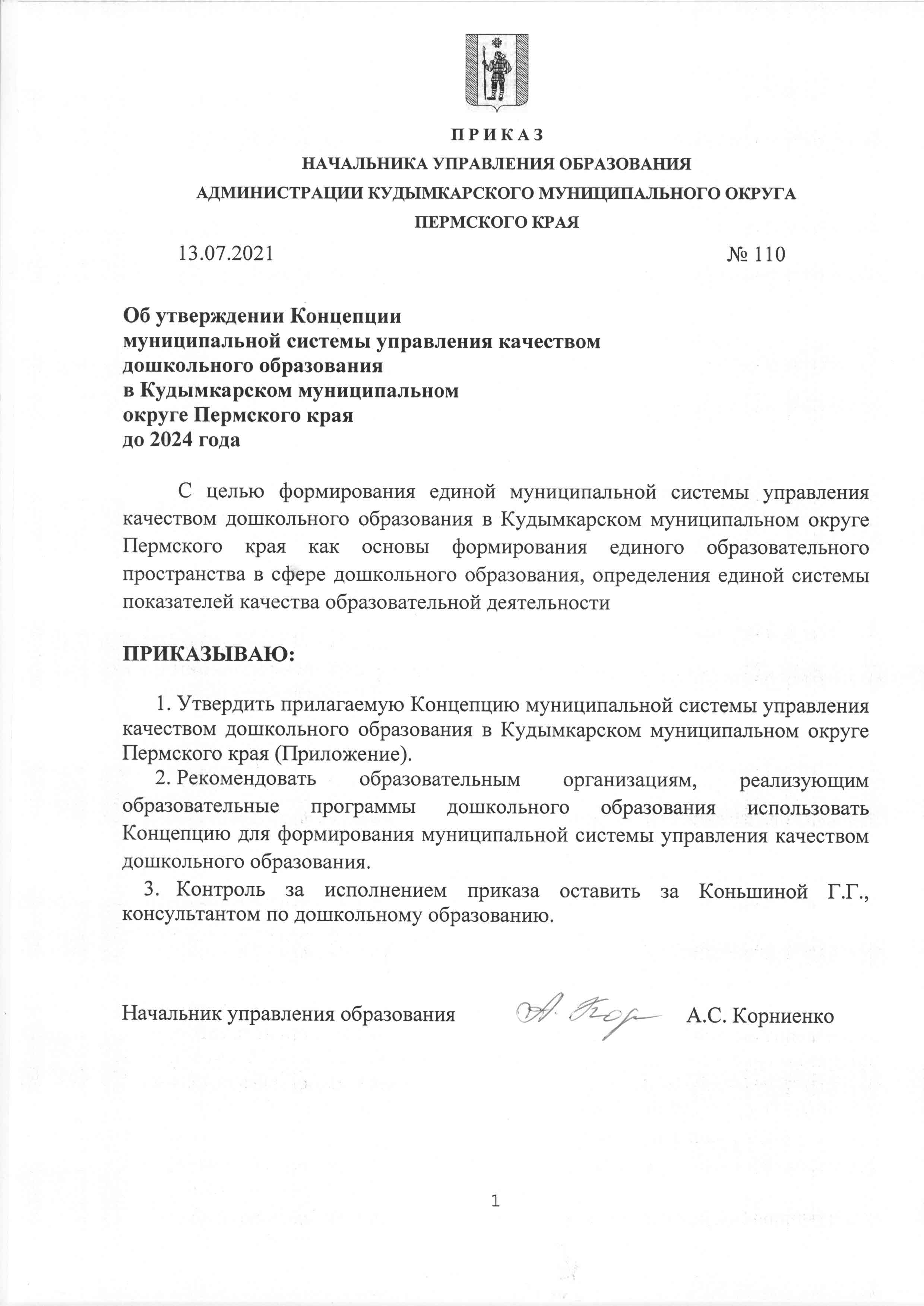 План мероприятий (Дорожная карта) по реализации Концепции муниципальной системы управления качеством дошкольного образования
в Кудымкарском муниципальном округе Пермского края до 2024 годаУТВЕРЖДЕН приказом начальника Управления образованием от 13.07.2021 № 111№ п\пМероприятие (содержание деятельности)ОтветственныеСрок исполненияПланируемый результат1.Нормативно-правовое обеспечение1.Нормативно-правовое обеспечение1.Нормативно-правовое обеспечение1.Нормативно-правовое обеспечение1.Нормативно-правовое обеспечение1.1Изучение критериев и показателей муниципальной системы управления качеством дошкольного образования, разработанные на региональном уровне и доведение их до образовательных организаций, реализующих образовательные программы дошкольного образованиямуниципальные органы управления образованием (далее – МОУО)июль – август 2021Изучены критерии и показатели муниципальной системы управления качеством дошкольного образования и доведены до образовательных организаций, реализующих образовательные программы дошкольного образования1.2Разработка и утверждение плана проведения мониторинга в рамках реализации муниципальной системы управления качеством дошкольного образования на муниципальном, институциональном уровне- МОУОавгуст 2021Утвержден план проведения мониторинга в рамках реализации муниципальной системы управления качеством дошкольного образования на муниципальном, институциональном уровне2. Общесистемные мероприятия2. Общесистемные мероприятия2. Общесистемные мероприятия2. Общесистемные мероприятия2. Общесистемные мероприятия2.1.Участие в краевых вебинарах, семинарах, совещаниях по специфике организации процедуры муниципальной системы управления качеством дошкольного образования МОУОсентябрь 2021Изучены рекомендации Министерства образования и науки ПК, ПРО ПК по проведению процедуры муниципальной системы управления качеством дошкольного образования2.2.Организация и проведение семинаров, совещаний по специфике организации процедуры управления качеством дошкольного образования на муниципальном, институциональном уровне для административных работников ДОО.МОУОсентябрь 2021Административные работники ознакомлены с системой рекомендаций МО ПК, ПРО ПК, УО по проведению процедуры управления качества дошкольного образования2.3.Проведение мониторинга в рамках реализации управления качеством дошкольного образования на муниципальном, институциональном уровнеМОУОежегодноОпределение наличествующего состояния качества дошкольного образования на муниципальном, институциональном уровне.3. Мониторинг хода реализации плана3. Мониторинг хода реализации плана3. Мониторинг хода реализации плана3. Мониторинг хода реализации плана3. Мониторинг хода реализации плана3.1.Подготовка отчетов по результатам реализации муниципальной системы управления качеством дошкольного образования в образовательных организациях, реализующих образовательную программу дошкольного образования на муниципальном, институциональном уровнеМОУОежегодноОтчет по результатам реализации муниципальной системы управления качеством дошкольного образования на муниципальном уровне, институциональном уровне. 3.2.Подготовка рекомендаций по совершенствованию функционирования муниципальной системы управления качеством дошкольного образования в Кудымкарском муниципальном округе Пермского края на основе данных мониторингаМОУОежегодноИспользование рекомендаций для совершенствования функционирования ДОО3.3.Организация и проведение семинаров, совещаний по результатам управления муниципальной системы управления качеством дошкольного образования на муниципальном уровне для административных работников ДОО.МОУОежегодноПринятие алгоритма действий.